	Учреждение «Медицинский колледж «Семей»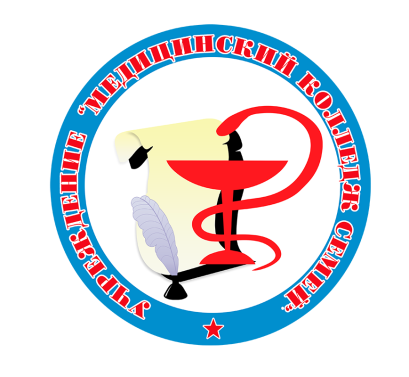 Сборник тестовых заданий: для самостоятельной подготовки, для тематического, промежуточного и итогового контроля знаний по специальности 09120100 «Лечебное дело»(II курс)г.Семей., 2021ТЕСТОВЫЕ ЗАДАНИЯна I  рубежный контрольпо предмету: «Анатомия, физиология»по специальности  09120100 «Лечебное дело»(II курс)1. Как называется наука, изучающая строение человека?А) гистологияВ) физиологияС) анатомияD) патологияЕ) пропедевтика2. Как называется закруглённый, чаще расширенный, концевой отдел трубчатой кости, формирующий сустав со смежной костью посредством сочленения их суставных поверхностей? А) метафизВ) диафизС) эпифизD) проксимальный E) дистальный 3. Как называется центральный отдел (тело) трубчатой кости, расположенный между эпифизами?А) метафизВ) диафизС) эпифизD) проксимальный E) дистальный4. Трубчатые кости растут преимущественно за счёт удлинения?А) метафизаВ) диафизаС) эпифизаD) проксимального отдела E) дистального отдела.5. Выберите простой сустав?
A) Лучезапястный 
B) Плечевой
C) Голеностопный
D) Локтевой 
E) Коленный 6. Какие кости включает скелет плечевого пояса?А) плечевую, локтевую, кости кисти, лопаткиВ) лопатки, ключицы С) лопатки, плечевую, локтевуюD) грудину, ребра, лопаткиЕ)  плечевую кость, лопатки 7. В состав пояса нижних конечностей входят?А) тазовые кости, крестцовая кость В) бедренные, большеберцовая и малоберцовые костиС) ключицы, лопаткиD) большеберцовая и малоберцовая костиЕ) бедренная и тазовая кость.8. Как называется соединительнотканная внешняя оболочка кости?  А) слизистой оболочкойБ) нервной тканьюВ) надкостницей D) эпителий  Е) остеон 9. Как называются неподвижные соединения костей черепа?А) швом Б) суставомВ) скелетомD) остеономЕ) синостозом10. Какие функции выполняет опорно-двигательная система?А) каталитическую; регуляторную, двигательнуюВ) защитную, опорную, двигательную, кроветворную С) пищеварения, выделения, двигательную D) выделительную, обменнуюЕ) регуляторную, выделительную.11. Какой тканью образованы кости?А) нервнойВ) мышечнойС) соединительной D) эпителиальнойЕ) нервно-мышечной.12. Какие вещества придают прочности костной ткани?А) минеральные соли В) оссеинС) углеводыD) остеонЕ) вода13. Какая кость черепа соединена подвижно?А) ЛобнаяВ) ВерхнечелюстнаяС) Нижнечелюстная
D) Затылочная
E) Височные 14. В скелете человека насчитывается около?А) 55 костейВ) 206 костей С) 509 костейD) 600 костей
E) 800 костей 15. Неподвижно соединены кости?А) верхних конечностейВ) нижних конечностейС) черепа
D) плечевого сустава
E) коленного сустава 16. Сколько изгибов в позвоночном столбе?А) 2В) 3С) 4 D) 5Е) 717. . Позвоночный столб состоит из:А) 33-34 позвонков В) 36-37 позвонковС) 41-42 позвонковD) 7 позвонковЕ) 12-24 позвонков18. Сколько позвонков включает шейный отдел позвоночного столба?А) 12В) 5С) 33-34D) 7Е) 4-5
19. Как называется боковое искривление позвоночника?А) КифозВ) ЛордозС) Сколиоз D) ХондрозЕ) Периостит20. Какое из утверждений характерно для строения грудной клетки?А) создана 12 парами ребер, грудными позвонками, кости трубчатыеВ) образована 12 парами ребер, грудиной, кости плоскиеС) образована 12 парами ребер, грудными позвонками, грудиной, кости плоские D) создана 12 парами ребер, ключицамиЕ) создана 12 парами ребер, лопаткой21. Как называется искривление позвоночника выпуклостью назад?А) СколиозВ) Кифоз С) ЛордозD) ХондрозЕ) Синестоз22. Сколько костей входит в состав скелета запястья?А) 8 костей В) 6 костейС) 5 костейD) 10 костейЕ) 12 костей.23. Какими костями образован локтевой сустав?А. Плечевой и локтевойВ) Лучевой и локтевойС) Лучевой и плечевойD) Плечевой, лучевой и локтевойЕ) Плечевой и ключицей.24. Из каких костей состоит скелет свободной верхней конечности?А. Плечевой кости, лучевой, малой берцовой и костей, образующих кистьВ. Бедренной, локтевой, лучевой и костей, образующих кистьС. Плечевой кости, локтевой, лучевой кости, а также костей запястья, пястья и фаланг пальцевD) Плечевой кости, лучевойЕ) Плечевой кости, локтевой25. Какими костями образован плечевой сустав?А) Плечевой и ключицейВ) Ключицей и лопаткойС) Лопаткой и плечевойD) Плечевой, ключицей и лопаткойЕ) торговля,  ремесло. 26. Какими костями образован тазобедренный сустав?А) Бедренная и локтеваяВ) Бедренная и седалищнаяС) Бедренная и подвздошнаяD) Бедренная, подвздошная, седалищная и лобковаяЕ) Бедренная, подвздошная и седалищная.27. Какими костями образован лицевой отдел черепа?А) Скуловой, лучевой, малой берцовой и костей, образующих кистьВ) Парными: височными, теменными, непарными: затылочной, лобной, клиновидной и решетчатойС) Парными: височными, теменными, непарными подъязычной, скуловойD) Парными: верхнечелюстной, небной, скуловой и непарными: нижнечелюстной и решетчатойЕ) Парными: височными, теменными, непарными подъязычной, скуловой, лобной28. . Каким способом соединены кости мозгового отдела черепа?А) ПолуподвижнымB) ПодвижнымC) НеподвижнымD) ПолусуставаЕ) Синестозов29.  Структурной единицей кости является?А) Плотное веществоВ) Губчатое веществоС) ОстеонD) Миофибрилла
E) Кардиомиоцит3. Какие из перечисленных костей относятся к плоским?А) Ребра, лопаткиВ) Лучевая и локтеваяС) Большая и малая берцовая костиD) Ключицы
E) Бедренная кость31. Как называется наука изучающая мышцы?А) МикологияВ) ГистологияС) Миология D) Физиология
E) Микроскопия32. Выберите характерные особенности мышц лица?А) большинство мимических мышц не имеют фасций; В) прикрепляются к коже;С) начинаются на костях черепа; D) прикрепляются к костям черепа;.
E) все выше перечисленное33. Выберите мышцы головы, принадлежащие к жевательным?А) мышца гордецов;В) височная мышца, медиальная крыловидная мышца;С) затылочно-лобная мышца;D) дельтовидная мышца;
E) щечная мышца.34. Назовите мышцы, выполняющие функцию сгибания предплечья?А) двуглавая мышца, плечевая мышца; В) трехглавая мышца;С) плечевая мышца;D) локтевая мышца;
E) щечная мышца.35. Назовите мышцы тазового пояса, относящиеся к передней группе.А) подвздошно-поясничная мышца, ягодичные мышцы;В) внутренние и внешние запирательные мышцы;С) грушевидные мышцыD) четырехглавая мышцаE) малая поясничная мышца36. Какую функцию выполняет трехглавая мышца голени:А) сгибает стопуВ) сгибает и приводит плечоС) отводит плечоD) отводит голеньE) разгибает стопу37. Протоки каких желез открываются в ротовую полость?А) печени В) поджелудочной железы С) надпочечников D) слюнных железE) половых желез38. Протоки печени открываются в: А) двенадцатиперстную кишку В) тонкую кишку С) желудок D) пищеводE) толстую кишку39. Определите последовательность отделов пищеварительной системы?   А) рот – пищевод – глотка – желудок - кишечник   В) рот - глотка – пищевод – желудок – кишечник   С) рот – глотка – желудок – пищевод – кишечник   D) рот – желудок – пищевод – кишечник – глоткаЕ) рот – желудок – кишечник – глотка40. Расщепление питательных веществ происходит под влиянием: А) витаминов В) воды С) ферментов D) гормонов E) аминокислот41. Часть дыхательной системы, входит в состав верхних дыхательных путей? А) ГортаньВ) БронхиС) Ротовая часть глоткиD) ТрахеяE) Легкие42. Газообмен между вдыхаемым воздухом и кровью происходит в: А) БронхахВ) БронхиолахС) Бронхах и бронхиолахD) АльвеолахE) Альвеолах и бронхах43. Где находятся голосовые связки?А) БронхахВ) ГлоткеС) ТрахееD) Ротовой полостиE) Гортани44. Скелет трахеи составляют неполные хрящевые кольца в количестве: А) 10-15В) 16-20С) 21-24D) 21-28E) 25-3045. Анатомическое образование, ограничивающее вход в гортань: А) Щитовидный хрящВ) Перстневидный хрящС) Черпаловидный хрящD) НадгортанникE) Зерновидный хрящ46. Структурно-функциональная единица нервной системы?А) синапсВ) нейронС) рефлексD) рецепторE) остеон47. Где начинается большой круг кровообращения?А) правом предсердии В) левом предсердииС) правом желудочкеD) в аортеE) левом желудочке48. Как называется околосердечная сумка сердца:А) эндокардВ) перикардС) эпикардD) миокардE) кардиомиоцит49. Сколько камер выделяют в строении сердца?А) 5В) 3С) 4D) 8E) 150. Трёхстворчатый клапан сердца находится между:А) правым предсердием и правым желудочкомВ) левым предсердием и левым желудочкомС) левым желудочком и аортойD) в миокарде сердцаE) в аортеСОСОСТАВИЛА: Құсаинова Д.ҚОтветы на тестовые заданияза I рубежный контроль по предмету «Анатомия, физиология»  по специальности:  09120100 «Лечебное дело» (ІІ курс, ІІІ семестр)ТЕСТОВЫЕ ЗАДАНИЯна I  рубежный контрольпо предмету: «Латинский язык»по специальности  09120100 «Лечебное дело»(II курс)1. Определите дифтонг, который произносится как [аэ]?А) aeВ) oeС) euD) auE) aё2. Определите дифтонг, который произносится как [э]?A) aeB) euC) auD) oeE) aё3. В каком случает буква S читается как [з]?A) перед всеми согласнымиB) перед всеми гласнымиC) между гласнымиD) между гласной и согласными k и lE) перед е, i,u4. Определите буквосочетание дающее звук [оэ]:A) oeB) aeC) euD) oёE) ou.5. Как происходит склонение латинских прилагательных:A) только по первому, второму и третьему склонениямB) только по четвертому и пятому склонениюC) так как существительные, к которым относятсяD) не склоняютсяE) по шестому склонению6. Отметьте две группы прилагательных в зависимости от их морфологической принадлежности:A) прилагательные 1, 2 склонений и прилагательные 3 склоненияB) прилагательные 1 склонения и прилагательные 2 и 3 склоненийC) прилагательные 1, 2 склонений и прилагательные 3, 4 склоненийD) прилагательные 3 склонения и прилагательные 4 склоненияE) прилагательные 1 и 2 склонения7. Из чего состоит словарная форма прилагательных 1-2 склонений:A) формы женского родаB) формы среднего рода и окончания женского родаC) формы женского рода и окончания мужского родаD) из формы мужского родаE) формы мужского рода и окончаний женского и среднего родов8. Выберите верный порядок падежей у имен существительных и прилагательных:A) nominatīvus, vocatīvus, accusatīvus, datīvus, ablatīvus, genetīvusB) nomitatīvus, genetīvus, datīvus, accusatīvus, ablatīvus, vocatīvusC) nominatīvus, genetīvus, datīvus, ablatīvus, accusatīvus, vocatīvusD) genetīvus, accusatīvus, datīvus, ablatīvus, nominatīvus, vocatīvusE) datīvus, genetīvus, accusatīvus, ablatīvus, nominatīvus, vocatīvus9. Выберите грамматическую категорию, которую не имеет латинский глагол:A) времяB) видC) залогD) наклонениеE) лицо10. Количество склонений в латинском языке:A) 3B) 2C) нет такой грамматической категорииD) 5E) 411. Что является основой имени существительного:A) слово без приставки и суффиксаB) слово без приставкиC) корень словаD) слово целикомE) часть слова без окончания12. Какое склонение у существительного sulcus,i,m:A) 1B) 2C) 3D) 4E) 513. Какие существительные принято относить к 1 и 5 склонению?A) только мужского родаB) только женского родаC) мужского и женского родаD) только среднего родаE) всех трех родов14. Какое склонение у существительного cornu,us,fA) 1B) 2C) 3D) 4E) 515. Определите окончание существительного crista,ae,f в именительном падеже множественного числа:A) aeB) eiC) arumD) orumE) erum16. тметьте существительное женского рода:A) acidumB) angulusC) glandulaD) linimentumE) Strychnos17. . Отметьте существительное среднего рода:A) aortaB) receptumC) urinaD) spongiaE) globulus18. Какое существительное будет относиться к 1 склонению?A) существительные женского рода в именительном падеже имеют окончания а, в родительном аеB) существительные мужского рода в именительном падеже имеют окончания а, в родительном аеC) существительные среднего рода в именительном падеже имеют окончания а, в родительном аеD) существительные мужского и среднего рода в родительном падеже имеют окончания а, в родительном ае
E) существительные мужского и среднего рода в родительном падеже имеют окончания а, в родительном ае19. Что будет являться согласованным определением?A) это существительное которое согласуется с глаголомB) это существительное в родительном падежеC) это прилагательное которое согласуется с существительным в роде, числе и падежеD) это глагольное существительноеE) это глагольное существительное в именительном падеже20. На латинском слово « раствор»:A) solutioB) tincturaC) infusumD) unguentumE) sulcus21. На латинском слово «настойка»:A) solutioB) tincturaC) infusumD) unguentumE) signa22. На латинском слово «таблетка»:A) tabulettaB) tincturaC) infusumD) unguentum Е) solution23. Что относится к прилагательным I группы?A) это глаголы 4-го спряженияB) это существительные 5-го склоненияC) это прилагательные 1 и 2 склоненияD) это глагольные существительныеE) это глагольные существительные 2 склонения24. Сочетанием каких гласных являются дифтонги?A) ае, оеB) иа, иоC) ph, chD) yе, yo E) yo25. Какие слова преобладают в анатомической номенклатуре?A) немецкие словаB) английские терминыC) русские словаD) латинские словаE) испанские слова26. Переведите на латинский слово «Позвонок»:A) arcusB) sinusC) sternumD) claviculaE) vertebra27. Переведите на латинский слово «Грудина»:A) arcusB) sinusC) sternumD) claviculaE) vertebra28. Определите существительные 4-го склонения:А) Capitulum, I, nB) Cornu, us, nC) Manus, us, fD) Amarus, a, umE) Simplex, icis29.  6-я часть рецепта начинается со слов:A) Da tales dosesB) RecipeC) Misce D) SignaE) Tabulettae30. К какому склонению относится существительное SPIRITUS, US,M:A) 4 склонениеB) 1 склонениеC) 2 склонениеD) 3 склонениеE) 5 склонение31. Определите существительные 2-го склонения:A) corpus, oris, nB) gutta, ae, fC) cavum, i, nD) gutta, ae, nE) corpus, oris, f32. Как верно сократить для написания в рецепте слово PULVIS:A) pulB) pC) pulvD) PLVE) Ps33. Укажите существительное 1-го склонения:A) sinus, us, mB) crista, ae, fC) facies, el, fD) sinus, us, fE) facies, el, n34. Сочетание {ngu} читается как «нгу» в слове:A) sanguisB) unguentumC) angulusD) ligamentumE) angina35. Укажите правильно оформленную рецептурную строку:A) Rp: Tincturae Calendula 40mlB) Rp: Tincturae Calendulae 40 mlC) Rp: Tinctura Calendula 40 mlD) Rp: Tincturae Calendulis 40 mlE) Rp: Tincturae Calendulitis 40 ml36. Определите слова, в которых слог " TI" читается как " ЦИ":A) mixtioB) ostiumC) solutioD) mixE) terotoma37. Найдите термин со значением " Боль":A) cardialgiaB) cytoscopiaC) enteroptosisD) diagnosisE) myoma38. 6-я часть рецепта включает в себя:A) способ применения лекарстваB) название лекарственной формы и другие указания фармацевтуC) обозначение лекарственных веществ и их количествоD) название учрежденияE) ФИО врача39. Терминоэлемент «bradi- » обозначает:A) нижеB) медленноC) быстроD) большеE) меньше40. К 5-му склонению относятся существительные:A) dies, ei, fB) partus, us, fC) os, oris, nD) partus, us, mE) os, oris, f41. Повышение артериального давления – это:A) dystoniaB) hypertoniaC) hypotoniaD) myomaE) fibroma42. Подберите недостающую часть термина «лечение кислородом» -«oxygeno»:A) patiaB) therapiaC) scopiaD) omaE) itis43. «Воспаление желчных протоков» - это:A) cholecystitisB) cholelithiasisC) cholangitisD) hepatitisE) gastritis44. Как верно сократить для написания в рецепте слово TABULETTAS:A) tabB) tbC) tabulD) tablE) tabulet45. Определите род существительного TINCTURA, AE, …….A) neutrumB) femininumC) masculinumD) neutrum, femininumE) femininum, masculinum46. Укажите правильно оформленную рецептурную строку:A) extracti Leonurus 30mlB) Rp: extractum Leonuri 30 mlC) Rp: Extracti Leonuri 30 mlD) Rp: Extracti Leonuri 30E) Rp: extractum Leonuri 3047. 8-ая часть рецепта начинается со слов:A) signaB) misceC) recipeD) tabE) Rp48. Укажите термин, который переводится как «Обозначь»:A) MisceB) SignaC) SignateD) RecipeE) Da49. Форма женского рода прилагательного 1-ой группы «dexter, tra, trum»:A) dexterB) dextraC) dextrumD) dextraeE) dextri50. Клинический термин «Обследование путем ощупывания определенныхучастков тела»:A) palpatioB) percussionC) auscultationD) anamnesisE) atrophia   СО  СОСТАВИЛА: Құсаинова Д.ҚОтветы на тестовые заданияза I рубежный контроль по предмету «Латинский язык»  по специальности:  09120100 «Лечебное дело» (ІІ курс, ІІІ семестр)ТЕСТОВЫЕ ЗАДАНИЯна I  рубежный контрольпо предмету: «Микробиология и вирусология»по специальности  09120100 «Лечебное дело»(II курс)1. Подвижность бактерий обеспечивается:А) вращением жгутиков;В) фибриямыС) пилямиD) сокращением клеточной стенкиЕ) сокращением клеточной мембраны2. Для определения подвижности бактерий можно применять какой метод? А) Висячей каплиВ) Окраски по граммуС) Окраски по Цилю НельсонуD) Простой окраскиЕ) Методом пипетки3. Какая микроскопия преимущественно для изучения спирохет и обнаружения (но не изучения морфологии) крупных вирусов?А) СветоваяВ) ТемнопольнаяС) ЭлектроннаяD) ЛюминесцентнаяЕ) Поляризационная4. Какая микроскопия применяется в основном для изучения митоза?А) ЭлектроннаяВ) ПоляризационнаяС) ТемнопольнаяD) СветоваяЕ) Люминэсцентная5. При окраске по грамму в какой цвет окрашиваются грамотрицательные бактерии? А) ФиолетовыйВ) ЧерныйС) БелыйD) КрасныйЕ) Синий6. Как называются клеточные ядерные микроорганизмы (простейшие и микроскопические грибы)?А) ПрокариотыВ) ЭукариотыС) НуклеодыD) ПростейшиеЕ) Бактерии7. На какое количеств по форме разделаются бактерии?А) 4В) 2С) 3D) 5Е) 68. Выберите бактерию, которая относится к диплококкам? А) МикрококкВ) СтрептококкС) МенингококкD) СтафилококкЕ) Тетракокк9. Какие кокки делятся в одной плоскости и не расходятся, образуя цепочку, вызывают ангину?А) СтрептококкиВ) СтафилококкиС) СарциныD) ТетракоккиЕ) Диплококки10. Какие кокки делятся в двух взаимно перпендикулярных плоскостях и располагаются по четыре?А) ДиплококкиВ) ТетракоккиС) СарциныD) СтафилококкиЕ) Стрептококки11. Какие кокки делятся в разных плоскостях и располагаются поодиночке?А) СарциныВ) ДиплококкиС) СтрептококкиD) СтафилококкиЕ) Микрококки12. Выберите извитую бактерию?А) СпирохетыВ) БациллыС) СтрептококкиD) СтафилококкиЕ) Возбудитель Дифтерии13. Возбудителем сифилиса является?А) ЛептоспираВ) БоррелииС) ТрепонемаD) ИерсинияЕ) Стафилококк14. Какую функцию выполняет клеточная стенка? А) Сохраняет форму клеткиВ) Поддерживает обменС) Защищает от ультрафиолетаD) Регулирует обмен веществЕ) Помогает при фагоцитозе15.  Какой функцией обладает цитоплазматическая мембрана?А) Питание клеткиВ) Ферменты агрессииС) Выделение токсиновD) Защита нуклеоидаЕ) Защита от ультрафиолета16. Если жгутики у бактерии расположены по всей поверхности клетки, то они называются?А) МонотрихиВ) АмфитрихиС) ЛофотрихиD) ПеритрихиЕ) Беритрихи17. Назовите внехромосомные факторы наследственности у бактерии? А) ХромосомаВ) ЯдроС) НуклеоидD) ПлазмидыЕ) ЦПМ18. Сосуществование разных видов микробов в биоценозе называется?А) КомменсализмВ) ПаразитизмС) МутуализмD) СаттелизмЕ) Симбиоз19. Микробы используют другой организм без вреда, но и без очевидной выгоды для последнего называется?А) НейтрализмВ) МутуализмС) КоммменсализмD) СаттелизмЕ) Паразитизм20. Сколько степеней дисбактериоза есть?А) 1В) 2С) 3D) 4Е) 521. По какому типу питания бактерии используют для построения своих клеток СО2 и другие неорганические соединения (серобактерии, железобактерии, нитрифицирующие бактерии)А) ГомотрофыВ) ГетеротрофыС) АутотрофыD) ЛитотрофыЕ) Органотрофы22. Выделите фермент агрессии?А) КоагулазаВ) АмилазаС) НейразаD) ТрипсинЕ) Нуклеаза23. Сколько классов ферментов существует?А) 2В) 3 С) 4D) 5Е) 624. Выделите зону с низким содержанием микроорганизмов?А) обычные палаты, диагностические отделения, физиотерапевтические отделения (кабинеты)В) амбулаторные помещения для обследования пациентов, места регистрации, комнаты ожиданияС) операционное, родильное, инфекционное, реанимационное отделения, отделение новорожденных.D) процедурная, родовая, операционная, стерильные палатыЕ) физиотерапевтические отделения25. Выделите чистую зону?А) отделена от других зон тамбуром (шлюзом), в неё входят: операционное, родильное, инфекционное, реанимационное отделения, отделение новорожденных.В) процедурная, родовая, операционная, стерильные палатыС) обычные палаты, диагностические отделения, физиотерапевтические отделения (кабинеты) и т.д. Больным не разрешается входить в эту зону в верхней одежде и уличной обуви.D) включает амбулаторные помещения для обследования пациентов, места регистрации, комнаты ожидания и т.п. Люди могут находиться в этой зоне в верхней одежде и уличной обуви.Е) операционное, родильное, инфекционное, реанимационное отделения26. Комплекс мероприятий, направленный на предупреждение попадания микроорганизмов в рану во время операции, лечебно-диагностических манипуляций называется?А) АнтисептикаВ) АсептикаС) ДезинфекцияD) ДезинсекцияЕ) Дератизация27. Комплекс мероприятий, направленный на уничтожение микроорганизмов в ране, создание в ране условий, неблагоприятных для их развития и проникновения в глубь ткани называется? А) ДезинсекцияВ) СтерилизацияС) ДезинфекцияD) АсептикаЕ) Антисептика28. Комплекс мероприятий, направленных на уничтожение возбудителей инфекционных заболеваний и разрушение токсинов на объектах внешней среды?А) ДезинфекцияВ) АсептикаС) АнтисептикаD) ДезинсекцияЕ) Стерилизация29. Выделите физический метод дезинфекции? А) ДезагентыВ) КипячениеС) СтиркаD) ВыколачиваниеЕ) Влажная уборка30.  Просроченные лекарственные средства относятся к какому классу отходов?А) ГВ) АС) ВD) ДЕ) С31. Любые отходы, содержащие радиоактивные компоненты помещают в свинцовый контейнер и относят к какому классу отходов?  А) КрасныйВ) ЗеленыйС) БелыйD) СинийЕ) Желтый32. Проникновение микроорганизма в макроорганизм и его размножение в нем, в результате чего возникает инфекционный процесс называется?А) ИнфекцияВ) Инфекционный процессС) ЗаражениеD) ИнсекцияЕ) Миазм33. Процесс взаимодействия микро – и макроорганизма в определенных условиях внешней среды называется?А) ИнфицированиеВ) ИнфекцияС) Инкубационный периодD) ЗаражаниеЕ) Инфекционный процесс34. Как называется процесс, который характеризуется ярко выраженной иммунной перестройкой; в зависимости от реактивности организма возможно наличие симптомов?А) Вакцинный процессВ) БактерионосительствоС) Инфекционная болезньD) Инфекционный процессЕ) Заражение35. Что такое антропонозная инфекция?А) Источник животноеВ) Источник человекС) Источник водаD) Источник земляЕ) Источник внешняя среда36. Что такое зоонозная инфекция?А) Источник животноеВ) Источник человекС) Источник водаD) Источник земляЕ) Источник внешняя среда37. Что такое сапронозная инфекция?А) Источник человекВ) Источник внешняя средаС) Источник животныеD) Источник растительностьЕ) Источник лекарства38. Сколько стадий есть у инфекционного процесса?А) 1В) 2С) 3D) 4Е) 539. Характеристикой какого периода инфекционной болезни является появление специфической симптоматики (высыпание на коже при тифах, параличи при полиомиелите, пленчатые налеты в зеве при дифтерии)?А) Исход болезниВ) ЗаражениеС) Инкубационный периодD) Продромальный периодЕ) Период разгара болезни40. Характеристикой какого периода инфекционного процесса является период предшественников, когда появляются специфические симптомы, которые могут при этом быстро пропадать (например, пятна Филатова-Бельского при кори)?А) Исход болезниВ) ЗаражениеС) Инкубационный периодD) Продромальный периодЕ) Период разгара болезни41. Характеристикой какого период является время от момента проникновения ми/о до появления 1-х специфических симптомов Характеризуется наличием общих симптомов?А) Исход болезниВ) ЗаражениеС) Инкубационный периодD) Продромальный периодЕ) Период разгара болезни42. Приведите пример вертикального пути передаци инфекци?А) ПоловойВ) ТрансмиссивныйС) АртифициальныйD) РукотворныйЕ) От матери к плоду43. Как называется способность ми/о проникать в организм, распространяться, размножаться, подавлять защитные механизмы?А) ТоксичностьВ) ИнфекционностьС) ИнвазивностьD) АгрессивностьЕ) Вирулентность44. Какой фермент, растворяет сгусток фибрина, образующийся при воспалении    и препятствующий проникновению микроорганизмам вглубь тканей и органов, тем самым облегчает инвазию ми/о?А) ФибринолизинВ) НейраминидазаС) ПлазмокоагулазаD) ГиалуронидазаЕ) Сиалидаза45. Приведите пример трансмиссивного пути передачи инфекции?А) Плохо вымытые овощиВ) При кашлеС) При чихеD) КомарыЕ) Сифилис46. Приведите пример контактно-бытового пути передачи инфекции?А) РукопожатиеВ) ЧихС) КашельD) ПродуктыЕ) Овощи47. Приведите пример фекально-орального пути передачи инфекции?А) КашельВ) РазговорС) РукопожатиеD)ОбъятиеЕ) Мясо48. Сколько этапов включает в себя обработка медицинского инструмента?А) 1 В) 2С) 3D) 4Е) 549. К какому классу относятмя отходы, не имеющие контакта с биологическими жидкостями пациентов, инфекционными больными, нетоксичные отходы?А) АВ) ВС) ДD) ЕЕ) С50. Сколько классов отходов существует?А) 1В) 2С) 3D) 4Е) 5    СОСТАВИЛ: Асанбаев Д.Р.Ответы на тестовые заданияза I рубежный контроль по предмету «Микробиология и вирусология»  по специальности:  09120100 «Лечебное дело» (ІI курс, III семестр)	«Анатомия, физиология» пәнінен09120100 «Емдеу ісі» мамандығына арналған аралық бақылауТЕСТ ТАПСЫРМАЛАРЫ(ІІ курс, І аралық)	1. Анатомия сөзі қандай мағына береді?A) кесуB) зерттеуC) ашуD) жабуE) тігу 2. Қалыпты анатомия нені қарастырады?A) адам денесіндегі мүшелердің өзара орналасу тәртібін B) адам денесіндегі мүшелердің қалыпты жағдайынC) адам денесіндегі мүшелердің патологиялық жағдайынD) адам денесінің сыртқы пішінін, пропорциясын зерттейдіE) адам денесіндегі ағзалардың қызметін3. Морфологиялық әдістің неше түрі бар?A)  1B)  2C)  4D)  6E)  8 4. Функционалдық немесе қызметтік әдістердің неше түрі бар?A)  1B)  2C)  4D)  6E)  85. Миология ғылымы нені зерттейді?A) бұлшықетB) сіңірC) сүйекD) ми кемігіE) aұлпа6. Остеология ғылымы нені зерттейді?A) бұлшықетB) сіңірC) сүйекD) ми кемігіE) aұлпа7. Сүйек қандай ұлпаға жатады?A) бұлшықетB) эпителийC) дәнекерD) жүйкеE) эндотелий8. Адам ағзасында ұлпаның неше түрі белгілі?A)  1B)  2C)  4D)  6E)  89. Бірнеше бірыңғай мүшелерден түзіліп барлығының дамуы мен құрылыстары ұқсас болып белгілі бір қызмет атқаратын мүшелер тізбегін айтамыз:A) мүшеB) мүшелер жүйесіC) ағзаD) аппаратE) ұлпа10. Омыртқа  жотасы неше омыртқадан құралады?A) 23-24B) 33-34C) 43-44D) 36-38E) 26-2811. Жалған қабырғалар нешінші?A) 7-8B) 8-9C) 9-10D) 10-11E) 11-1212. Нағыз қабырғалар нешеу?A) 12B) 18C) 20D) 22E) 2413. Мойын омыртқасы нешеу?A) 5B) 6C) 7D) 8E) 914. Жетім қабырғалар нешінші қабырғалар? A) 7-8B) 8-9C) 9-10D) 10-11E) 11-1215.Төс сүйегі неше бөліктен тұрады?A) 1B) 2C) 3D)4E) 516. Қай сүйек?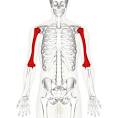 A) humerusB) tibiaC) fibulaD) radiusE) ulna17. Жауырынның өсінділерін атаңыз?A) бізтәрізді өсінді	B) қосымша өсінді  	C) емізік өсіндіD) тәждік өсіндіE) акромион18.Бас сүйегінің қай бөлімі?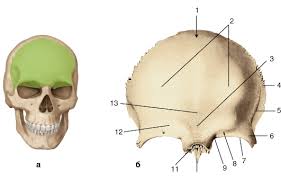 A) os parietaleB) os nasaleC) os ethmoidaleD) os frontaleE) os temporale19. Бет сүйегі неше сүйектен тұрады?A) 12B) 13C) 14D) 15E) 1620. Қай бұлшықетке жатады?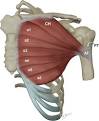 A) m. pectoralis majorB) m. pectoralis minorC) m. romboideusD) m. trapeziusE) m. latissimus21. Қай бұлшықетке жатады?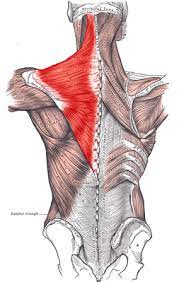 A) m. pectoralis majorB) m. pectoralis minorC) m. romboideusD) m. trapeziusE) m. latissimus22. Қай бұлшықетке жатады?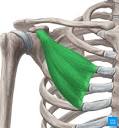 A) m. pectoralis majorB) m. pectoralis minorC) m. romboideusD) m. trapeziusE) m. latissimus23. Қай бұлшықетке жатады?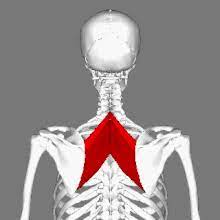 A) m. pectoralis majorB) m. pectoralis minorC) m. romboideusD) m. trapeziusE) m. latissimus24. Қай бұлшықетке жатады?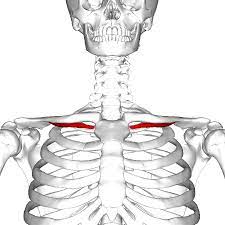 A) m. pectoralis majorB) m. pectoralis minorC) m.subclavicularisD) m. trapeziusE) m. latissimus25.  Қай бұлшықетке жатады?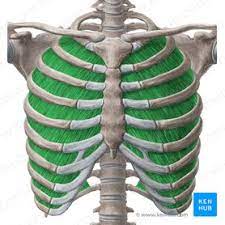 A) m. pectoralis majorB) m. pectoralis minorC) m. subclavicularisD) m. trapeziusE) m. intercostalis 26. Көмейде неше шеміршек бар?A) 2 B) 4C) 5D) 6E) 727. Бифуркация деген не?A) бронхтардың қосылған жеріB) кеңірдектердің қосылған жеріC) өкпе қақпасыD) альвеолаE) бронх ағашы28. Оң жақ өкпе неше бөліктен тұрады?A) 1 B) 2C) 3D) 4E) 529. Pleura parietalis қалай орналасқан?A) ішкі плевраB) сыртқы плевраC) жоғарғы плевраD) төменгі плевраE) ортаңғы плевра30. Нефрон деген не?A) зәр шығару түтігінің анатомиялық құрылым бірлігіB) қуықтың анатомиялық құрылым бірлігіC) бүйректің анатомиялық құрылым бірлігіD) несепағардың анатомиялық құрылым бірлігіE) несеп шыңару өзегінің анатомиялық құрылым бірлігі31. Зәр шығару жүйесіне қай мүше жатпайды:A) несеп шығаратын түтікB) бауырC) несепағарD) қуықE) бүйрек32. Әйел жыныс ағзаларын ретімен ораналстыр:A) аналық без, қынап, жатыр, жатыр түтікшелеріB) қынап, жатыр, жатыр түтікшелері, аналық безC) жатыр, аналық без, қынап, жатыр түтікшелеріD) аналық без, жатыр, қынап, жатыр түтікшелеріE) жатыр түтікшелері, аналық без, қынап, жатыр33. Әйел сыртқы жыныс мүшелері:A) кіші және улкен жыныс еріндері, клитор, қасағаB) жатыр, қынап, клиторC) жатыр түтікшелері, клитор D) үлкен және кіші жыныс еріндері, аналық безE) аналық без, клитор, үлкен және кіші жыныс еріндері34. Эндокард деген не?A) жүректің ішкі қабатыB) жүректің сыртқы қабатыC) жүрек қалтасыD) жүректің бұлшықетті қабаты E) жүректің ұшы35. Жүрек ұшының орналасуы:A)  сол жақ II қабырғаарлықB) сол жақ III қабырғаарлықC) сол жақ IV қабырғаарлықD сол жақ V қабырғаарлықE) сол жақ VI қабырғаарлық 36. Жүрек неше камерадан тұрады?A) 2B) 3C) 4D) 1E) 5 37. Үлкен қан айналым шеңбері басталадыA) оң қарыншадан басталып, сол жүрекшеден аяқталадыB) сол қарыншадан басталып, оң жүрекшеден аяқталадыC) оң жүрекшеден басталып, оң қарыншадан аяқталады.D) оң жүрекшеден басталып, жүрекшеден аяқталады.E) сол қарыншадан басталып, оң карыншадан аяқталады38. Шеткі жүйке жүйесіне жатады:A) жүйке талшықтарыB) жұлынC) орталық миD) аралық миE) мишық39. Бас-ми нервтерінің саныA) 10B) 8C) 9D) 12E) 1140. Сүретте орталық жүйке жүйесінің қай бөлімі көрсетілген?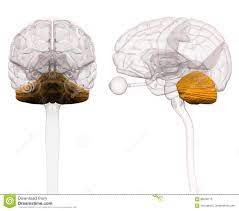 A) аралық миB) орталық миC) мишықD) сопақша миE) гипоталамус41. Қанның ұюына жауап беретін қан жасушасы:A) эритроцитB) лейкоцитC) лимфоцитD) гемоглабинE) тромбоцит42. Физиология деген не?A) тірі ағзадардың қызметін зерттейдіB) тірі өмір сүру ұзақтылығын қызметін зерттейдыC) тірі ағзадардыңтіршілігін зерттейдіD) тірі ағзалардың қоректенуін зерттейдіE) тірі ағзадардың өмір сүру сапасын зерттейді43. Астың қортылуы негізінен ненің көмегімен жүреді?A) гормонB) ферментC) қышқылD) қанE) су44. Майларды май қышқылдарына дейін ыдырататын фермент:A) карбогидразаB) липазаC) сахарозаD) пептазаE) изомераза45. В лимфоциттер қай ағзадан түзіледі?A) тимусB) орталық жүйке жүйесіC) сүйек кемігіD) бүйрекE) бауыр46. Т лимфоциттер қай ағзадан түзіледі?A) тимусB) орталық жүйке жүйесіC) сүйек кемігіD) бүйрекE) бауыр47. Организмнің тітіркендіргіштерге жауап реакциясы...деп аталадыA) синапсB) нейронC) рефлексD) аксонE) дендрит48. Рефлекс түрлері:A) орталықB) шеткіC) шарттыD) аралықE) оң жақтық49. Ең ірі неше лимфалық жүйе бар?A) 1B) 2C) 3D) 4E) 550. Лимфа түйіндерінде және тамыларында болатын сұйықтық.A) артериялық қанB) веноздық қанC) лимфаD) лимфа түйіндеріE) плазмаҚұрастырған:Құнанбаева Д.Ш.«Анатомия, физиология» пәнінен 09120100 «Емдеу ісі»  мамандығына арналған аралық бақылауТЕСТ ТАПСЫРМАЛАРЫНЫҢ ЖАУАП КІЛТТЕРІ (ІI курс, І аралық)«Микробиология және вирусология» пәнінен09120100 «Емдеу ісі» мамандығына арналған аралық бақылауТЕСТ ТАПСЫРМАЛАРЫ(І курс, І аралық)	1.Алғаш бактерияларды көрген ғалым:                                                                                                    a) А.В.Левенгук                                                                                                                                            b) Л. Пастер                                                                                                                                                       c) И. И. Мечников                                                                                                                                           d) Р. Кох                                                                                                                                                           e) Бурри-Гинс2. Микроорганизмдердің басым көпшілігі:                                                      a) бактерия                                                                                                                                             b) саңырауқұлақ                                                                                                                                                   c) балдырлар                                                                                                                                           d) вирустар                                                                                                                                                      e) қарапайымдылар  	     3. Таяқша тәрізді формаға ие бактерияны таңда:                                                                                   a)  сарциндер                                                                                                                                          b)  бациллалар                                                                                                                                                  c)  стафилококктар                                                                                                                                         d)  вибриондар                                                                                                                                                   e)  спириллалар 4.Дайын органикалық қосылыстармен қоректенетін бактерия:                                                         a) аутотрофты                                                                                                                                              b) гетеротрофты                                                                                                                                             c) паразит                                                                                                                                                         d) фагоцит                                                                                                                                                       e) хемотрофты 5.Шар тәрізді микроорганизмдер:                                                                                                           a) микоплазмалар                                                                                                                                              b) микрококкалар                                                                                                                                           c) мицелийлер                                                                                                                                                  d) клостридиялар                                                                                                                                               e) балдырлар6. Үтір тәрізді бактерия                                                                                                                 a)  стафилокктар                                                                                                                                                    b)  стрептококкалар                                                                                                                                                 c)  бациллалар                                                                                                                                              d)  коккалар                                                                                                                                                       e)  вибриондар 7.Антисептика дегенiмiз:                                                                                                                             a) Қоздырыштың жараға түсуiн ескерту мақсатында жүргiзiлетiн профилактикалық шаралардың комплексi                                                                                                                                       b) Жараға түскен микробтарды жоюға бағытталған, емдеу шараларының жиынтығы                                                                                                                                 c) Қоршаған орта объектiлерiнiң зарарсыздандыру эффективтiлiгiн бақылау әдiсi                                                                                                                                          d) Иммунопрофилактика                                                                                                                                e) Рационалды антибиотикотерапия8.Цитоплазматикалық мембрананың негiзгi қызметтерi:                                                                 a) Бактерияларға белгiлi бiр форма бередi                                                                                     b)Қоректiк заттардың жасушаларға өтуiн қамтамасыз етедi                                                                     c) Мезосомалар түзбейдi                                                                                                                                d) Клетканы қорғайды                                                                                                                                   e) Тыныс тiзбегi болмайды9.Эпидемиялық процесс қандай жүйелі бөліктерден іске асырылады?                                                   a) Жұқпа көзі-жұқтырушы-сезгіш ағза                                                                                                       b) Ауратын жануар-сау адам-қоршаған орта                                                                                               c) Жұқпа көзі-тасымалдау механизмі-сезгіш ағза                                                                                       d) Жұқпаның қоздырғышы-тасымалдау жолы-сезгіш ағза                                                                            e) Науқас адам-тасымалдау факторы-науқас адам10.Жұқпалы ауруханаға ауыз жұқыншағының дифтериясы диагнозбен, үлпек формасымен науқас түсті. Науқасты тексергеннен кейін қандай бөлімшеге жібереді?                                                                                                                              a) Бокс                                                                                                                                                                b) Диагностикалық                                                                                                                                              c) Сары ауру                                                                                                                                                       d) Ішек                                                                                                                                                             e) Тифоздық11. Асептикаға жатады:                                                                                                           a)Стерилизация                                                                                                              b)Антибиотикотерапия                                                                                                                  c)Спецификалық алдын алу                                                                                                     d)Серологиялық диагностика                                                                                                        e)Иммундық стимуляция12. Қоздырғышы су арқылы берiлетiн ауру:                                                                                      a)Грипп                                                                                                                                             b)Ботулизм                                                                                                                                      c)Вирустi гепатит А                                                                                                                     d)Көкжөтел                                                                                                                                       e)Дифтерия13. Жоғарғы тыныс жолдарының микрофлорасының өкiлi:                                        a)Полиомиелит вирусы                                                                                                            b)Бруцеллалар                                                                                                                        c)Стрептококктар                                                                                                                                                   d)Холера вибрионы                                                                                                                                     e)Iшек таяшасы14. Іш сүзегінде инфекция көзі болып кім саналады:                                                                                a) науқас адам                                                                                                                                                  b) ауру жануар                                                                                                                                                                  c) құстар                                                                                                                                                             d) кеміргіштер                                                                                                                                                      e) кенелер15. Іш сүзегі және дизентерияның қоздырғыштарының берілу механизмі қандай:                                                                                                                                      a) аэрозольді                                                                                                                                                      b) фекальді-оральді                                                                                                                                         c) трансмиссивті                                                                                                                                                 d) жанасу                                                                                                                                                         e) вертикальді16.  Бактериялардың антибиотиктерге тұрақтылығын ... кодтайды.                                                                                                 a) R плазмидалар                                                                                                                                                               b) Ғ плазмидалар                                                                                                                                                              c) бактериоциогенді плазмидалар                                                                                                                                                       d) патогенді плазмидалар                                                                                                                                                              e) биодеградациялық плазмидалар17. Инфекцияның қанша жұғу жолы бар?                                                                                                    a) 4                                                                                                                                                                                              b) 6                                                                                                                                                                          c) 3                                                                                                                                                                    d) 2                                                                                                                                                                     e) 1018. Тұмау ауруының жұғу жолы?                                                                                                              a) контактылы                                                                                                                                                 b) ауалы-тамшылы                                                                                                                                         c)  трансмиссивті                                                                                                                                          d) фекальды- оральды                                                                                                                                     e) вертикальды19.  Микроорганизмдердің улы зат бөлу қасиеті                                                                                       a) патогендігі                                                                                                                                                    b) арнайылығы                                                                                                                                                c) вируленттілігі                                                                                                                                          d) токсигендігі                                                                                                                                                   e) инвазиялығы20. Дезинфекцияның әдісіне жатады                                                                                                             a)  ошақты                                                                                                                                                        b)  химиялық                                                                                                                                                    c)  алдын алу                                                                                                                                                   d)  күнделікті                                                                                                                                                                e)  қорытынды21. Жұқпалы аурудың дамуында қанша кезең бар?                                                                                 a) екі                                                                                                                                                          b) үш                                                                                                                                                                    c) төрт                                                                                                                                                 d) бес                                                                                                                                                                e) алты 22. Аурудан айықпай тұрып,осы ауру қоздырғышын қайталап жұқтырып ауруы                                                                                                               a) суперинфекция                                                                                                                                          b) реинфекция                                                                                                                                                    c) эндогендік                                                                                                                                                  d) латентті түрі                                                                                                                                              e) аралас инфекция 23. Аурудың латентті түрі                                                                                                                         a) созылмалы ауру                                                                                                                                       b) жедел түрі                                                                                                                                                    c) қоздырғыш тасымалдаушы                                                                                                                       d) аурудың клиникалық белгілерінің дұрыс білінбеуі                                                                              e) аурудың асқынған түрі 24.  Коккалардың пішіні                                                                                                                              a)  шар тәрізді                                                                                                                                                        b)  моншақ тәрізді                                                                                                                                                 c)  спираль тәрізді                                                                                                                                                 d)  оқ тәрізді                                                                                                                                                         e)  таяқша пішінді25. Іріңнен алынып боялған жұғынды микроскопиялау барысында пішіні шар тәрізді « жүзім шоғырына» ұқсас микроорганизмдер анықталған. Осы сипаттама төмендегі микроорганизмдердің қайсысына тән.                                                                                                                                       a) диплококктарға                                                                                                                     b) вибриондарға                                                                                                                                             c) стафилококктарға                                                                                                                                                  d) стрептококктарға                                                                                                                                                  e) сарциндерге 26. Туберкулез қоздырғышы                                                                                                                          a)  кох вибрионы                                                                                                                                                                  b)  кох таяқшасы                                                                                                                                                             c)  шигелла                                                                                                                                            д) сальмонелла                                                                                                                                                       e)  диплококкалар   27. Ағзаның ішіне микроағзалардың өту қасиеті?                                                                    a) Инвазивтік                                                                                                                                               b) Токсигендік                                                                                                                                               c) Патогендік                                                                                                                                                   d) Вируленттілік                                                                                                                                            e) Спецификалық28. Ағзаның белгілі тіндері арқылы патогендік қоздырғыштар макроорганизмге түсуі аталады?                                                                                                                                                         a) инфекцияның резервуары                                                                                                                        b) инфекцияның ену қақпасы                                                                                                                       c) суперинфекция                                                                                                                                               d) эпидемиялық процесс                                                                                                                                      e) диссеминация29. Вирустардың құрылысын қандай әдiспен зерттейдi:                                                               a)Жарықты микроскопия                                                                                                                     b)Түнек айдынды микроскопия                                                                                          c)Люминисценттi микроскопия                                                                                              d)Электронды микроскопия                                                                                                         e)Қағаздағы электрофорез30. Микроб жасушасында ДНҚ орналасады:                                                                              a)нуклеоидте                                                                                                                                      b)жасуша қабырғасында                                                                                                               c)мезосомада                                                                                                                       d)талшықтарында                                                                                                                        e)пилилерiнде31. Жасуша қабырғасымен тығыз байланысқан шырышты түзіліс                                       a)нуклеоид                                                                                                                                      b)жасуша қабырғасы                                                                                                             c)капсула                                                                                                                                                 d)талшық                                                                                                                                       e)пилилер32. Адам организмінде қанша қалыпты микрофлора бар?                                                   a) 500  түрі                                                                                                                                                                                      b) 200  түрі                                                                                                                                                         c) 20 түрі                                                                                                                                                 d) 65 түрі                                                                                                                                                            e) 5 түрі33. Суды хлорлау қай залалсыздандыру түріне жатқызады                                                                          a) жылулық дизенфекция                                                                                                                                                                                      b) химиялық дезинфекция                                                                                                                                                   c) УК сәулелік дезинфекция                                                                                                                                            d) асептика                                                                                                                                                           e) стерилизация34. Температураға төзімді токсин (термостабилді)                                                                           a) сапрофиттер                                                                                                                                                                                    b) патогенділігі                                                                                                                                                       c) токсигенділігі                                                                                                                                                d) экзотоксин                                                                                                                                                        e) эндотоксин35.  Ұқсас қасиеттерімен бірігетін, бірақ басқа туыс өкілдерінен ажыратылатын даралар жиынтығы.                                                                                      a) түр                                                                                                                                                                                 b) таза дақыл                                                                                                                                                       c) штамм                                                                                                                                         d) клон                                                                                                                                                      e) класс36. Капсула түзуші бактерияға жатады.                                                                                 a) бифидобактериялар                                                                                                                                                                                b) актиномициттер                                                                                                                                                     c) лактобактериялар                                                                                                                                     d) пневмококктар                                                                                                                                                     e) микобактериялар 37. Бактериялардың қозғалғыштығына жауап беретін құрылым                                                         a) жасуша қабырғасы                                                                                                                                                                              b) пили                                                                                                                                                        c) талшық                                                                                                                                    d) плазмида                                                                                                                                                   e) спора38. Пенциллин ашқан ғалым                                                                                          a) И. Мечников                                                                                                                                                                                b) Р.Кох                                                                                                                                                       c) Л. Пастер                                                                                                                                       d) Д. Ивановский                                                                                                                                                   e) А. Флеминг39. Микроағзалардың бір-біріне зиян тигізбей тіршілік етуі.                                            a) комменсализим                                                                                                                                                                                b) паразитизм                                                                                                                                                       c) симбиоз                                                                                                                                         d) мутуализм                                                                                                                                                    e) дұрыс жауабы жоқ40. Микст-инфекция бұл                                                                                                        a) аралас инфекция                                                                                                                                                                         b) реинфекция                                                                                                                                                        c) суперинфекция                                                                                                                                        d) моноинфекция                                                                                                                                                    e) абортивті инфекция 41. Трансмиссивті жолмен жұғатын инфекция.                                                                                              a) жанасу арқылы                                                                                                                                                                             b) жануарлардан                                                                                                                                                   c) анадан балаға                                                                                                                                        d) түрлі инекция арқылы                                                                                                                                                    e) су арқылы 42. Ауалы тамшылы жолмен  берілетін жұқпалы ауруды тап.                                                a) оба                                                                                                                                                                              b) гепатит А                                                                                                                                                      c)бруцеллез                                                                                                                                       d) көкжөтел                                                                                                                                                  e) құтыру43. Стафилококктарды ашқан ғалым                                                                         a) Луи Пастер                                                                                                                                                                                b) Э. Розенбах                                                                                                                                               c) Р. Кох                                                                                                                                     d)  Вексульбаум                                                                                                                                                 e)  Нейсер44. Кофе дәніне ұқсас диплококка a)Менингококктар                                                                                                           b)Стафилококктар                                                                                                                       c)Стрептококктар                                                                                                                                                   d) Пневмококктар                                                                                                                             e)Гонококктар  	                                                                                                                             45. Өкпенің қабынуы, ортаңғы құлақтың қабыну ауруларын тудыратын бактерия.                                                                                                                                      a) Менингококктар                                                                                                           b)Стафилококктар                                                                                                                       c)Стрептококктар                                                                                                                                                   d) Пневмококктар                                                                                                                             e) Гонококктар 46.  Булықпа жөтел жиілігіне байланысты нешеге бөлінеді.                                                                 a) 3                                                                                                                                                                 b) 4                                                                                                                                        c) 10                                                                                                                                            d) 12                                                                                                                                          e) 547.  Микроскоптың жарықты препаратқа бағыттайтын бөлігі.                                                                a) конденсор                                                                                                                                                                b) окуляр                                                                                                                                       c) айна                                                                                                                                        d) макровинт                                                                                                                                     e) микровинт 48.  Жасушаның бір  шетінде  шоғырланып орналасатын бактерия талшығы                                                                                                                                 a) монотрих                                                                                                                                                               b) перитрих                                                                                                                                        c) лофотрих                                                                                                                                         d) амфитрих                                                                                                                                      e) флагелин 49. Ауыз қуысының тұрақты микрофлорасына жататын, грам оң анаэробты кокктар:                                                                                                                  a)Пептококктар                                                                                            b)Стафилококктар                                                                                      c)Энтеробактериялар                                                                                d)Лактобактериялар                                                                                        e)Стрептококктар50. Бактерияларды бояуда қолданатын негiзгi әдiс:                                              a)Нейссер                                                                                                                       b)Грам                                                                                                                    c)Морозов                                                                                                              d)Леффлер                                                                                                                 e)Бурри-ГинсҚұрастырған: Жасуланова А.Ж.«Микробиология және вирусология » пәнінен                                                                                 09120100 «Емдеу ісі»  мамандығына арналған аралық бақылауТЕСТ ТАПСЫРМАЛАРЫНЫҢ ЖАУАП КІЛТТЕРІ (І курс, І аралық)«Денсаулық сақтаудағы құқық және экономика негіздері» пәнінен09120100 «Емдеу ісі» мамандығына арналған аралық бақылауТЕСТ ТАПСЫРМАЛАРЫ(ІІ курс, І аралық)	1. Қазақстан Республикасының бірінші Конституциясы қашан қабылдады:
A) 1991 жылы 16 желтоқсанда;
B) 1993 жыл 28 қаңтарда;
C) 1995 жыл 30 тамызда;
D) 1977 жыл 12 ақпанда;
E) 1978 жыл 20 наурызда.2. Халық пен мемлекеттің атынан сөйлеу құқығы Қазақстан Республикасында қай мемлекеттік органға берілген:
A) Судьяға
B) Үкіметке
C) Президентке
D) Конституциялық Кеңеске
E) Жоғарғы сотқа.3. Қазақстан Республикасының екінші Конституциясы қашан қабылданды:
A) 1978 жылы 16 желтоқсанда;
B) 1995 жылы 30 тамызда;
C) 1991 жылы 12 ақпанда;
D) 1993 жылы 28 қаңтарда;
E) 1989 жылы 20 наурызда. 4. Мемлекеттік биліктің атқарушы органдары:
A) Үкімет, орталық және жергілікті атқарушы органдар
B) Президент, Конституциялық кеңес
C) Сенат, Мәжіліс
D) Сот және прокуратура
E) Парламент, мәслихаттар5. 1995ж. 30 тамыздағы Қазақстан Республикасының  Конституциясы неше бөлімнен тұрады:
A) 7
B) 8
C) 4
D) 10
E) 96. Қ.Р. Конституциясының 3-ші бөлімі қалай аталады:
A) Президент 
B) Соттар мен сот төрелігі
C) Парламент
D) Үкімет
E) Өтпелі ережелер 7. Некеден, туыстықтан, бала асырап алудан туындайтын қатынастар:
A) Некелік қатынастар
B) Отбасылық қатынастар 
C) Ортақ қатынастар
D) Нормативтік қатынастар
E) Мемлекеттік қатынастар8. Мемлекет дегеніміз не:A)  өзінің шекарасы бар белгілі териториясы болатын жүйені айтамызВ) тәуелсіз мемлекеттер ұғымыС) белгілі бір аумақ шеңберінде адамдардың әлеуметтік саяси жүйесінің  элементін айтамызD)  ол сыртқы істерін атқарудағы толық тәуелсіздігі, дербестігін айтамызE) халық пен мемлекеттік билік бірлігінің кепілі және символы болып табылады9. Мемлекттік құрылымның негізгі 3 түрі кездеседі олар: А)  конститциялық,монархиялық, республикалық.В)унитарлық,федерациялық,конфедерацияС) саяси,биліктік,заңдық.D) қоғамдық,географиялық,психологиялық.Е)абсолюттік,тәуелсіздік,егемендік.10. Сенат депутаттарының өкілеттік мерзімі неше жыл:А)  бес жыл В) төрт жыл С) алты жылD) екі жыл Е) үш жыл11. Қазақстан Республикасы  қандай  мемлекет?A) Конституциялық В) унитарлы мемлекетС) Федерация  D) Конфедерация Е) жауабы жок 12.  Неке жасы?A)17 B) 16C) 15 D) 18 E) 2413. Унитарлық латын тілінен аударғанда қандай созА.одақ,бирлестікВ.тәуелсіз,ұлттықС.саяси,биліктікD.тәуелді,тәуелсізЕ.біртұтас,біріккен14. Отбасы дегеніміз?А.бір некеден туысқан баланы асырап алуды айтамызВ.бірлесіп күн көріп туыстық қатынаста тұратын адамдар тобыС.жеке бастың құқықтарымен байланысқан адамдар тобыD.ерлі зайыптылардың арасындағы құқықтық одақЕ.рухани қарым-қатынас15. Туыс адамдардың, толыққанды және толыққанды емес туыстардың, асырап алушы мен асыралушының некелесуі заңды болып санала ма?А) жоқВ) себептерге байланыстыС) иәД) белгілі жағдайларда рұқсат етіледіЕ)  дұрыс жауабы жоқ.16. Мемлекеттік биліктің атқарушы органдары: A) Үкімет, орталық және жергілікті атқарушы органдарB) Президент, Конституциялық кеңесC) Сенат, МәжілісD) Сот және прокуратураE) Парламент, мәслихаттар17. ҚР-да рақымшылық жасау мәселелерін шешеді:A) ПрезидентB) Палаталардың біріккен отырысында ПарламентC) Конституциялық КеңесD) Палаталардың жеке отырысында Парламент алғашында Мәжілісте, содан кейін СенаттаE) Ұлттық қауіпсіздік комитетінің Төрағасы.18.  Қазақстан Республикасындағы басқару нысаны:
А) Президенттік.
В) Монархиялық.
С) Парламенттік.
Д) Федеративтік.
Е) Халықтық.19. Қазақстан Республикасы:
А) федералды мемлекет.
В) конфедерация.
С) унитарлы мемлекет.
Д) конфередативтік одақ.
Е) мемлекеттер достастығының мүшесі.20. Қазақстан Республикасы өзін қандай мемлекет ретінде орнықтырады?
А) демократиялық, құқықтық және әлеуметтік;
В) демократиялық, зайырлы, құқықтық және әлеуметтік;
С) саяси - экономикалық, демократиялық, зайырлы және әлеуметтік;
Д) демократиялық, зайырлы және әлеуметтік;
Е) демократиялық, зайырлы және құқықтық.21. Қазақстан Республикасы өзін қандай мемлекет ретінде орнықтырады?
А) демократиялық, құқықтық және әлеуметтік;
В) демократиялық, зайырлы, құқықтық және әлеуметтік;
С) саяси - экономикалық, демократиялық, зайырлы және әлеуметтік;
Д) демократиялық, зайырлы және әлеуметтік;
Е) демократиялық, зайырлы және құқықтық.22. Қазақстан Президенті кімдерге ант береді?
А) халыққа;
В) Үкіметке;
С) халыққа және Парламентке;
Д) халыққа және Үкіметке;
Е) барлығы да дұрыс.23. Мемлекеттің негiзгi белгiсiн көрсетіңіз?
A) ұлттық валюта, армия, полиция
B) билiк, халық, әдет-ғұрып
C) жалпыға мiндеттi ережелер көмегiмен белгiлi территорияға тарайтын мемлекеттiк егемендiк пен арнайы билiк және басқару аппараты, салық өндiру
D) астана, жалау, елтаңба, әнұран
E) әртүрлi саяси партиялардың, түрмелердiң, банктердiң, қоғамдық ұйымдардың болуы 24. Мемлекеттiң негiзгi белгiлерiнiң бiрiн атаңыз?
A) астананың болуы
B) халықтың территориялық бөлiнiсi
C) жеке меншiктiң болуы
D) дiннiң болуы
E) сепаратизм25.  Мемлекет функциясы ненi бiлдiредi?
A) мемлекет қүрылысы мен оның белгiлерiн
B) мемлекеттiк билiктi ұйымдастыру тәсiлдерiн
C) мемлекет қызметiнiң негiзгi бағыттарын
D) мемлекеттiк билiктi жүзеге асырудың әдiстерi мен тәсiлдерiн
E) нормативтiк актiлердi шығару тәсiлдерi 26. ҚР «Неке және отбасы туралы» заң қашан қабылданды?
A) 1995ж 30 тамыз
B) 1997ж 4маусым
C) 1997ж 13 желтоксан
D) 1998ж 17 желтоксан
E) 1999ж 10 қаңтар27. Неке дегеніміз ..........
A) Екі адам арасындағы қарым қатынастар
B) Ерлі-зайыптылар арасындағы мүліктік мүліктік емес қатынастарды туғызатын, еркек пен әйел арасындағы тең құқықты қатынас
C) Отбасы қатынастарын нығайту мен дамытуға жәрдемдесуге тиісті адамдар тобы
D) Азаматтардың құқықтары мен бостандықтары
E) Бала туу, бала асырап алу28. ҚР заңында некеге тұру неше жастан басталады?
A) 16
B) 21
C) 18
D) 25
E) 2129. Некеге тұруға арыз берген соң, АХАЖ бөлімі қандай мерзімде арызды қарайды?
A) 1 ай
B) 3 ай
C) 2 ай
D) 15 күн
E) 10 күн30. Ерлі–зайыптылар ажырасқан кезде әкесінің баласына төлейтін төлемі қалай аталады?
A) Жәрдемақы
B) Алимент
C) Үстеме ақы
D) Салық
E) Жалақы31. Қандай мәселелерді ерлі-зайыптылар бірлесіп шешеді?
A) ана болу, әке болу, бала тәрбиелеу
B) Қызмет таңдау
C) Кәсіп түрін таңдау
D) Тұғылықты жерді таңдау
E) Балаларға орта білім беру32.  Қандай адамдарға некелесуге болмайды?
A) ҚР азаматтары мен шетел азаматтарына
B) Азаматтығы жоқ адамдар
C) Денсаулығы нашар адамдар
D) Біреуі басқа некеде тіркелген, ата-тегі бойынша жақын адамдар
E) Еңбекке жарамсыз адамдар33. Неке шартын кім куәландырады?
A) АХАЖ бөлімі
B) Сот
C) Жергілікті атқару органдар
D) Нотариат
E) Құқық қорғау органдары34. Некеге тұру үшін еркек пен әйелдің:
A) Өзара ерікті келісім қажет
B) Ата –аналардың келісімі қажет
C) Неке жасына жетуі қажет
D) АХАЖ бөлімінің келісімі қажет
E) Өзара ерікті келісімі және олардың неке жасына жетуі қажет35. Ата-ана құқықтарын айыру қалай жүзеге асырылады?
A) Ерлі-зайыптылардың келісімі бойынша
B) Сот тәртібімен жүрізеді
C) Баланың келісімімен
D) Әкесінің келісімімен
E) АХАЖ бөлімі бойынша36. Екі немесе одан да көп әйел алушылықты қалай атаймыз?А) моногамияВ) араласС) полигамияД) эксперименттіЕ) патриархат37. Мемлекеттік биліктің қайнар бастауы:А) адамдар тобыВ) халықС) билік иелеріД) депутаттарЕ) президент38. Заңдардың ішіндегі ең негізгісі:А) нормативтік актВ) КонституцияС) ЗаңдарД) ЖарғыларЕ) Қаулы39. Бір адамның қолына шоғырланған билік:А) республикаВ) абсолюттік монархияС) монархияД) конституциялық монархияЕ) президенттік республика40.  Парламенттік және президенттік болып бөлінетін басқару түрі:А) республикалық басқаруВ) диктатураС) анархияД) демократия Е) монархия41. Бірнеше мемлекеттік түзілімдердің бірігіп, бір одақтық тұтастықты құрауынан тұратын мемлекеттік құрылу түрі:А) конфедерацияВ) федерацияС) республикаД) монархия Е) унитарлы42. Тәуелсіздігін сақтай отырып, өздерінің кейбір әрекеттерін үйлестіру үшін біріккен мемлекеттердің одағы:А) федерацияВ) унитарлы мемлекетС) республикаД) конфедерацияЕ) монархия43. Қ.Р Президенті Қазақстан халқына жыл сайын не арнайды?А) үндеуВ) сөзС) жолдауД) құттықтау Е) жарғы44. Қ.Р заң шығару қызметін жүзеге асыратын ең жоғары өкілетті орган:А) парламентВ) президентС) сотД) үкімет Е) мәслихат45. Қ.Р Парламентінің жоғарғы палатасы:А) мәжілісВ) сотС) үкіметД) сенат Е) мәслихат46. Атқарушы биліктің жоғарғы органы:А) үкіметВ) парламентС) сотД) конституциялық кеңесЕ) жергілікті өзін-өзі басқару органдары47. Унитарлы, федерация немесе конфедерация дегеніміз:А) мемлекеттік құрылым түрлеріВ) мемлекетті басқарудың формаларыС) заңдар түрлеріД) қызмет түрлері Е) саяси режим түрлері48.  1993 жылы 28 қаңтарда:А) Егемендік туралы декларация қабылдандыВ) ТМД құрылдыС) Қ.Р тәуелсіздігін алдыД) Конституция қабылдандыЕ) Жарлық қабылданды.49. Қ.Р Конституциясы неше бап, неше бөлімнен тұрады?А) 98 бап, 8 бөлімВ) 97 бап, 7 бөлімС) 98 бап, 9 бөлімД) 98 бап, 10 бөлімЕ) 98 бап, 6 бөлім50. Қазіргі Қазақстанның отбасы-неке заңдылықтары бойынша қосарланған фамилияға рұқсат етіледі ме?А) рұқсат етілмейдіВ) рұқсат етіледіС) тек ерекше жағдайлардаД) тек ер балаларға қатысты Е) барлық жауап дұрыс.Құрастырған:   Жакашева Г.С.«Денсаулық сақтаудағы құқық және экономика негіздері» пәнінен 09120100 «Емдеу ісі»  мамандығына арналған аралық бақылау«Кәсіби шет тілі» пәнінен 09120100 «Емдеу ісі» мамандықтарына арналған аралық бақылау ТЕСТ ТАПСЫРМАЛАРЫ(II-курс, I-аралық)1.The theme «Parts of the human body» The human body consists of ….parts?a) 4b) 3.c) 2d) 6e) 52. The main part of the head is called the ….?a) Headb) Skull.c) Handd) Templee) Spine3.Translate into English the word «құрылған»?a) Carry outb) To divide intoc) Turn ond) To gete) construct.4.Translate into English the word «аяқ қол сүйектер»?a) Templeb) Tendonc) Limb.d) Heade) Skeleton5. I am going to play football- қай ережеге жатады?a) The Present Indefinite tenseb) Degrees of comparisonc) Construction «to be going to».d) Pronounse) Prepositions6. «To have»етістігінің 3-жақ формасы?a) Has.b) Will havec) Shall haved) Hade) Have got7. What is the another word for the spine?a) Backbone.b) Femurc) Handd) Foote) Nail8. How many vertebrae in the spine?a) 26.b) 21c) 12d) 25e) 289. What are the main bones of the legs?a) femur, tibia and fibula.b) knee cap, shin bone, hip bonec) coccyx, tarsal bones,d) metatarsal bonese)ilium, ischium, and pubis10. Translate into English the word  «сіңір»a) Tendon.b) Templec) Tibiad) Breaste) Cartilage11.The theme: Degrees of comparison of adjectives.Салыстырмалы сын есімнің жұрнағын атаңыз?a) Estb) Er.c) Edd) ese)  st12. The theme: Degrees of comparison of adjectives. «кішкентай» сын есімінің күшейтпелі түрін табыңыз.a) lessb) the least.c)leastd) littlee) the most little13.Ағылшын тілінде The Past Indefinite Tense шағы неше түрге бөлінеді?a) 2.b) 3c) 4d) 5e) 614.The theme «Prepositions» Translate «үйдің артында»a) Among the houseb) Behind the house.c) Through the housed) Out of the housee) Across the house15. The theme «Prepositions» Translate «Cағат 3 ке қарай театрға барамыз »a) By 3 o clock we will go to the theatre.b) From 3 o clock we will go to the theatrec) At 3 o clock we will go to the theatred) For 3 o clock we will go to the theatree) Before 3 o clock we will go to the theatre16.Translate into English language.Ми ісігіa) Brain castb) Brain tumor.c) Measlesd) Hungere) Dehydration17. Translate into English language.Қарапайым тұмауa) Measlesb) Influenza.c) Glaucomad) Brain freezee) Stroke18.The theme «Heart»Жүрек тоқтауыa)Heart failure.b) Heart diseasesc) Heart pumpsd) Heart strong19. The heart pumps blood round the body about… times a minute in adults.a) 70 times.b) 50 timesc) 40 timesd) 60 timese) 90 times20. Translate into English the word «камера»?a) headb) brainc) heartd) wriste) chamber.21. The theme «First aid station» Translate into Kazakh «For reanimation of the organism»a) Нақасты емдеуb) Екпе салуc) Организмді  қайта дені сау қалпына келтіру.d) Нақасты қайта қабылдауe) Науқасқа дұрыс диагноз қою22.Find English equivalents. «Жарақат»a) Moan b) Elevatec) Nausead) Jointe) Injure.23. Find English equivalents. «Байлам/жгут»a) Syringeb) Splintc) Bandaged) Diagnosise) Tourniquet.24.Who takes the temperature of the patients?a) Nurse.b) Patientc) Orderlyd) Teachere) students25.Past Indefinite шағының дұрыс етістіктің жалғауын атаңыз?a) Erb) Ed.c) Ssd) Ese) Ty26.Past Indefinite шағының сұраулы түріне қай көмекші етістікті қолданамыз?a) Hasb) Did.c) Haved) Wille) shall27. Translate into English «Мен үй жұмысымды аяқтадым»a) I finished my homework.b) I start my home workc) He finished his homeworkd) She gives her homework	e) I go in for my homework28.Есімдіктердің ағылшынша атауы?a) Prepositionsb) Pronouns.c) Adjectivesd) Nounse) Subjunctives29. Reflexive pronouns өздік есімдігі «Өздеріңіз» аударыңыз;a) herselfb) myselfc) ourselvesd) yourselves.e) themselves30.Pronouns.How is your son? We like … very much.a) ourb) him.c) herd) theme) they31. Pronouns. My mother usually helps … to do my homework.a) ourb) me.c) herd) theme) they32. Pronouns. They are very good people. I know … ?a) ourb) himc) herd) them.e) they33.Fracture. How many types of fracture do you know?a) 2.b) 3c) 4d) 5e) 634. Fracture.Translate into English the word  «қабылдау бөлімі»a) waiting roomb) receiving ward.c) operation roomd) examination roome) surgeon ward35. Translate into English the word «жарақаттау»a) to breakb) to callc) to injure.d) to examinee) to open36. Translate into English the word «cанитар»a) nurseb) doctorc) orderly.d) ambulancee) chemist37.Headache.Translate into English the word «көз талуы»a) glaucomab) headachec) brain tumord) heart failuree) eye strain.38.Prepositions.Демеуліктердің неше түрі бар?a) 2b) 3.c) 4d) 5e) 639. Prepositions. Translate into English the word «Cабақ уақыт кезінде»a) at the collegeb) during the lecture.c) in the classd) on the lecturee) before class40.Тиісті демеулікті қойыңыз.Do you live… your family?a) onb) ofc) with.d) ine) at41.At the chemist’s. How many departments are the in a large chemist’sa) 2.b) 3c) 4d) 5e) 642. At the chemist’s. Translate into English the word «ұнтақ»a) plasterb) injectionc) oild) powder.e) tincture43. At the chemist’s. Translate into English the word «ішкі қолдануға арналған»a) for internal use.b) for external usec) intramuscular d) introvenuse) interinjection44. At the chemist’s Find English equivalents «рецепт жазу»a) to find a prescriptionb) to buy a prescriptionc) to write a treatmentd) to writes out a prescription.e) to consult a doctor45. Translate into English the word «көрсету»a) to indicate.b) to callc) to injured) to examinee) to open46. Skeletal system. Most people have… pairs of ribsa) 14b) 12.c) 8d) 6e) 947. Skeletal system. The ribs are connected to the sternum by…?a) ribb) brainc) headd)tendone) cartilage.48. Skeletal system. Phalanges are the bones in the …?a) ribb) brainc) toes.d)tendone) foot49.Degrees of comparison. «Жас» сын есімінің салыстырмалы түрін тап.a) betterb) youngestc) youngd) younger.e) older50. Degrees of comparison. «көп» сын есімінің күшейтпелі түрін тап.a) the worstb) manyc) mored) the beste) the most.«Кәсіби шет тілі» пәнінен 09120100 «Емдеу ісі» мамандықтарына арналған аралық бақылау ТЕСТ ТАПСЫРМАЛАРЫНЫҢ ЖАУАП КІЛТТЕРІ (II-курс, I-аралық)BBECCAAAAABBABABBAAECEEABBABDBBDABCCEBBCADADABECDE«Қазақстан тарихы» пәнінен09120100 «Емдеу ісі» мамандығына арналған аралық бақылауТЕСТ ТАПСЫРМАЛАРЫ(ІI курс, І аралық)	1.Қарахан мемлекетін Хорезм шахы Мұхамед құлатқан жылА) 1212жВ) 1214жС) 1221жD) 1213жЕ) 1215ж2.Найман, керей жалайырлардың негізгі мекендеген жерлеріА) Монғолияның орта және Батыс аудандарыВ) Қытайдың солтүстігіС) Орталық ҚазақстанD) Шығыс ҚазақстанЕ) Батыс Қазақстан3.Найман мемлекетінің астанасы Балықты қай өзеннің бойында орналасқанА) ЕртісВ) ШуС) ІлеD) АлакөлЕ) Орхон4.Керейіт мемлекетінің орталығыА) СығанақВ) СуябС) БитөбеD) ТаразЕ) Балықты5.Жібек өндіруді дамытып, Қытаймен бәсекеге түскен ел:А) ВизантияВ) СоғдыС) ҮндістанD) ИранE) Жапония6.Бабаджа-қатын мен Айша-бибі кесенелері жақын орналасқан қалаА) ТаразВ) СығанақС) ОтырарD) АлмалықЕ) Испиджа7.XI-XIIғасырларға жататын Шығыс моншасы табылған қалаА) ТаразВ) СығанақС) ИасыD) ОтырарЕ) Суяб8.Шыңғысхан 1217 жылы Күшіліктің Жетісудағы иеліктерін басып алуға аттандырды:А)  ЖошыныВ)  Жебе нояндыС)  ШағатайдыD)  ҮгедейдіЕ)  Батыйды9.“Отырар апаты” – деген:А)  1218 ж. Шыңғысхан жіберген саудагерлердің өлтірілуіВ)  1218 ж. Шыңғысханның Отырарға шабуылыС)  Қытайдың Отырарға шабуылыD)  Арабтардың Отырарға басып кіруіЕ)  Жошының Отырарды басып алуы10.1219 жылы Шағатай мен Үгедей қоршауға алған қала:А)  ИасыВ)  ИспиджабС)  СығанақD)  ОтырарЕ)  Баласағұн11.Шыңғысхан әскеріне 15 күндей берілмеген қала:А)  БұхарВ)  СығанақС)  ХорезмD)  ҮзкентЕ)  Ашнас12.Сыр бойындағы қалалардың толығымен монғолдардың иелігіне өткен уақытыА)  1219-1220 ж.В)  1220-1222 ж.С)  1223-1224 ж.D)  1225-1226 ж.Е)  1227-1228 ж.13.Шағатай ұлысына қараған жерА)  Ертістен төменгі Еділге дейінВ)  Жетісудың Солтүстік шығыс бөлігіС)  Оңтүстік және Оңтүстік-Шығыс ҚазақстанD)  Солтүстік батысқа қарайЕ)  Еділден балқашқа дейін14.Шыңғысхан қайтыс болды:А)  1225 ж.В)  1226 ж.С)  1227 ж.D)  1228 ж.Е)  1229 ж.15.Әбілқайыр қайтыс болған жер:А) Алматы маңындағы АққыстаудаВ) Ферғана маңындағы ЖетікенттеС) ТүркістандаD) ОтырардаЕ) Сығанақта16.Әбілқайыр хандығы негізгі үш халықта тұғандығын және олардың ішіндегі ең көбі және ержүректері қазақтар болғанын айтқан тарихшы:А) МарвазиВ) РузбиханС) ГардизиD) Қ.ЖалайыриЕ) М.Қашғари17.Әбілқайыр билік құрған уақыт:А) 1438-1478 жжВ) 1448-1488 жжС) 1418-1458 жжD) 1458-1498 жжЕ) 1428-1468 жж18.Европаға жорықты бастаған монғол ханыА)  ШыңғысханВ)  ЖошыС)  ШағатайD)  ҮгедейЕ)  Батый19.Алтын Орданың негізін қалаған ханА)  ШыңғысВ)  БеркеС)  ӨзбекD)  МөнкеЕ)  Батый20.Алтын Ордада исламды мемлекеттік дін – деп жариялаған ханА)  БатыйВ)  БеркеС)  ӨзбекD)  ТохтыЕ)  Мөңке21.Алтын Орда тағында билігін нығайту үшін Тоқтамыстың Мәскеуді өртеген жылыА)  1380 ж.В)  1382 ж.С)  1383 ж.D)  1385 ж.Е)  1386 ж.22.Ақ Орданың астанасыА)  СуябВ)  СығанақС)  ҮзгентD)  ШашЕ)  Яксарт23.Ақ Орданың күш-қуатын нығайтқан ханА)  ЕрзенВ)  МүбәрәкС)  Ұрыс ханD)  ТоқтамысЕ)  Барақ24.Қазақ хандығының негізін қалаған хандар:A) Әбілхайыр мен ӘбілмәмбетB) Жәнібек пен ЖолбарысC) Керей мен ЖәнібекD) Есім мен ТұрсынE)Қасым мен Тұрсын25.Керей мен Жәнібек сұлтандарды құшақ жая қарсы алған:A) Есенбұға ханB) Есім ханC) Әбілхайыр ханD) Орыс ханE) Мұстафа хан26.Хақназар хан билеген жылдар:A) 1480-1511B) 1523-1532C) 1524-1537D) 1532-1538E) 1538-158027.Тұрсын ханның бүлігі:A) «Қатаған қырғыны»B) «Қалмақ қырғыны»C) «Найман қырғыны»D) Хан бүлігіE) Қырғыз бүлігі28.Қазақ хандығының құрылымы сатыдан ... тұрады:A) төртB) бесC) алтыD) жеті E) сегіз29.XVI-XVII ғғ. Қазақ хандығында ата- аймақты басқарды:A) АқсақалB) РубасыC) БиD) АуылбасыE) Сұлтан30.Орбұлақ шайқасы болған жыл:A) 1628B) 1630C) 1640D) 1642E) 164331.Тәуке ханның тұсындағы астана:A) СығанақB) ТүркістанC) СайрамD) СауранE) Суяб32.Тәуке хан үш жүздің басын қосып құрылтай өткізілген жер:A) ҚостөбеB) Мәртөбе C) КүлтөбеD) БестөбеE) Жертөре33.Тәуке ханның заңдар жинағы:A) «Жеті жарғы» B) Заңдар жинағыC) Далалық заңдарыD) «Жылнамалар жинағы»E) Хан жарлығы34. «Жеті жарғы» заңдар жинағын жасауға қатысқан билер:A) Қазыбек, Әйтеке, Майқы биB) Төле би, Балқы би C) Төле би, Қазыбек би, Әйтеке биD) Әйтеке би, Балқы би, Бала биE) Қазыбек би, Әйтеке би, Балқы би35. «Жеті жарғы» бойынша құрылтай кеңесіне жіберілмей, дауыс беру құқығынан айырылды:A) Қарумен келген адамB) Найза асынған адамC) Қанжар асынған адамD) Қарусыз келген адамE) Қылышсыз келген адам36.Қазақтардың қалмақтарға Бұланты өзенінің бойында соққы беруі:А) 1618жылыВ) 1690жылыС) 1713жылыD) 1726жылыЕ) 1729жыл37.Аңырақай түбінде барлық жасақтарға қолбасшылық жасаған:А) ҚабанбайВ) БөгенбайС) РайымбекD) ӘбілқайырЕ) Абылай38.Аңырақай шайқасы болды:А) 1719-1920 жылдары.В) 1723-1725 жылдары.С) 1726-1727 жылдары.D) 1729-1730 жылдары.Е) 1740-1741 жылдары.39.1726 жылы болған «Қалмақ қырылған» шайқасының маңызы:А) Қазақстанның солтүстік-батысы азат етілдіВ) Қазақ жері түбегейлі азат етілдіС) Жоңғарлар Іле өзенін бойлап, еліне қарай шегіндіD) Жетісу өңірі толық азат етілдіЕ) Кіші, Орта жүз жерлері азат етілді40.Қазақстанның Ресейге қосылуының басталған жылы:А) 1726жылыВ) 1729жылыС) 1731жылыD) 1733жылыЕ) 1735жылы41.Кіші жүзді Ресейдің қол астына алу ұсынысын қабылдаған патша:А) IПетрВ) Анна ИоанновнаС) Елизавета ПетровнаD) I ПавелЕ) I Александр42.Абылай ханның бала кезіндегі лақап атыА) ӘбілмансұрВ)  «Алапай»С)  «Сабалақ»D)  «Қожалақ»Е ) Дарабоз43. «Орынбор қазақтарының Жарғысы» қашан шықты? А) 1818 жылыВ) 1820 жылыС) 1822 жылыD) 1824 жылыЕ) 1825 жылы44.1741-1743 ж. Абылай сұлтан тұтқында болды:А) Ресейдің В) ХиуаныңС) ЖоңғарияныңD) ҚытайдыңЕ) Қоқанның45.Абылай хан жерленген қала:А) СозақтаВ) ТараздаС) ТашкенттеD) СығанақтаЕ) Түркістанда46. Орынбор генерал-губернаторлығының құрамына кірген облыстар: А) Орал мен ТорғайВ) Сырдария мен Жетісу С) Ақмола мен СемейD) Торғай мен ОрынборЕ) Ақтөбе мен Орал47.С.Датұлы бастаған Кіші жүз қазақтарының көтерілісі болды:А) 1775-1787 жж.В) 1785-1795 жж.С) 1787-1797 жж.D) 1781-1787 жж.Е) 1783-1797 жж.48. Тәуелсіз Қазақстанның  Конституциясы қабылдандыА) 1991 жылы 23 қарашада  В) 1992 жылы 30 желтоқсанда С) 1992 жылды 30 тамызда D) 1992 жылы 25 желтоқсандаЕ) 1993 жылдың 28 қаңтарда49.1855 жылы шілдеде Есет батырдың тобы талқандаған күш А) Сұлтан ЖантөринВ) Майор БулатовС) Генерал-майор Фитингоф D) Мырза Ахмет хан  Е) Сұлтан Тайшық 50. 1867-1868 жж. реформаларға сәйкес, әскери-губернаторлар басқардыА) Округті В) Облысты  С) УездіD) АуылдыЕ) Болысты басқардыҚұрастырған:Ерболат Ә.Е.«Қазақстан тарихы» пәнінен 09120100 «Емдеу ісі»  мамандығына арналған аралық бақылауТЕСТ ТАПСЫРМАЛАРЫНЫҢ ЖАУАП КІЛТТЕРІ (ІI курс, І аралық)ТЕСТОВЫЕ ЗАДАНИЯна I  рубежный контрольпо предмету: «Профессиональный русский язык»по специальности  09120100 «Лечебное дело» (II курс) 1.Раздел языкознания, который изучает строение и состав слова:ОрфографияГрафикаСловообразованиеМорфологияСинтаксис2. Укажите слова, в которых происходит оглушение звонких.сжечь, сжатьсбить, сгорячасделать, сдатьсбор, сбегатьузкий, скользкий3. Укажите однозначное слово:ветеранкореньполотнодоговорлента4. Укажите глагол несовершенного вида:спетьпрыгнутьигратьначертитьпоймать5. Укажите слово, образованное по модели   ̚   ͡    ˄прекраснаяпрезидент предсказатьпредвестникпрекрасный6. Раздел языкознания, который изучает части речи и их формы:фонетикаморфологиялексикологиясинтаксисорфография7.Укажите односоставное предложение: За днями серыми и темными ночами настала светлая прощальная пора.На улице было морозно.Белая береза под моим окном принакрылась снегом точно серебром.Бесконечная дорога убегает лентой вдаль.Осенний день шуршал золотой листвой.8.Укажите предложение,  в котором подлежащее выражено местоимением:Лист качался узорный в синей луже на воде.Не всякий за добро добром ответит.Великое свершилось в душе.Студенты были в горах.Врач осмотрел больного.9.Как называется раздел языкознания, в котором изучаются минимальные значимые части слова?ГрафикаОрфография МорфологияМорфемикаСинтаксис10.Укажите сложносочиненное предложение:Мы жили в деревне, перед окном у нас был луг, весь золотой от цветущих одуванчиков.Небо уже померкло, но в окнах домов еще отражался желтоватый холодный закат.Осенний день шуршал листвой.Все лето почти непрестанно шли дожди.Я стану фельшером.11.Какая пара букв не обозначает звуков?а – я. е – ё.ь – ъ.и – й.щ – ш.12.Найдите словосочетание «прилагательное + существительное»:Повернуть налево.Белый снег.Выпить молока.Слушать песню.Играть на домбре.13.Раздел языкознания, который изучает знаки препинания:Грамматика.Орфоэпия.Фонетика.ПунктуацияЛексика.14.В каком ряду представлены антонимы:Правда, ложь.Значение, смысл.Успех, триумф.Вера, удача.Доброта, милосердие.15.Укажите слово, образуемое по схеме   ¬  ͡͡   ˄□:Улыбнуться.Подумаю.Приятель.Образованный.Великан.16.Укажите словосочетание, в котором сложное слово пишется слитно:Получить (авиа) бандероль.Посетить выставку (продажу).Съесть (пол) лимона.Изъездить (пол) Астаны.Доклад (вице) премьера.17.Укажите существительное с суффиксом –ичк-:Врем...чко.Крыш...чка.Книж...чка.Пугов...чка.Нян...чка.18.Укажите слово, в котором пропущена буква –ы- после ц:Ц...линдр.Ц...нга.Ц...пленок.Ц...клоп.Ц...фра.19.В каком слове буква не обозначает звук:Дочь.Стол.Доска.Дерево.Книга.20.Укажите ряд, состоящий из многозначных слов:Хохот, пляж.Съедобный, утомление.Телевизор, бокал.Телеграмма, радиослушатель.Съемка, ручка.21.Укажите слово, в котором допущена ошибка:Безопасный.Безмолвствовать.Доблестный.Агенство.Вкусный.22.Антонимы – это слова, которые:Употребляются жителями той или иной местности.Имеют противоположные значения.Вошли в русский язык из других языков.Близкие по лексическому значению.Одинаковые по звучанию и написанию, но разные по лексическому значению.23.Укажите функцию окончания:Уточняет значение суффикса.Уточняет значение корня.Выражает основное лексическое значение.Образует новые слова.Образует форму слова.24.Укажите предложение с составным именным сказуемым:И стоит ёлочка растерянная, счастливая.Мы продолжали молча идти друг подле друга.Есть в осени первоначальной короткая, но дивная пора.В дом идти не хотелось.Я очень боялся нарушить это зыбкое равновесие.25. Односоставное предложения, которые имеют один главный член – подлежащее – это:Определенно-личные.неопределенно-личные.Безличные.Назывные.Неполные.26.Укажите, какой из перечисленных признаков не имеет отношение к глаголу:Наклонение.Время.Число.Склонение.Лицо.27.Укажите словосочетание, в котором слова связаны способом управления:Быстро идти.Работа полегче.Новый дом.Заплакавшая девочка. Осмотреть больного28.Укажите строку с простым союзом:Потому что.Для того чтобы.В связи с тем, что.Если бы.Пока.29.Укажите предложение с противительным союзом:Только под ногами шуршали сухие листья и сучья, да тяжело вздыхали.Много труда ему предстоит, но зато зимой он отдохнет.Я жить хочу, и пить, и есть, хочу тепла и света.То дождь, то град, то снег, как белый пух, то солнце.Сквозь шум волн до них долетели не то вздохи, не то крики.30.Укажите сложноподчиненное предложение с придаточным изъяснительным:Настала минута, когда я понял всю цену этих слов.Ему стало ясно, что все его поведение было ошибочным.Ученик, который учился без желания – это птица без крыльев.Стояла такая ночь, что в темноте нельзя было различить даже окна.Нет той силы, которая позволила бы покинуть родные края.31.Какие придаточные отвечают на падежные вопросы, относятся к контактному слову или словосочетанию, которые указывают на их наличие , т.к. нуждаются в пояснении и распространении?Придаточные определительные.Придаточные обстоятельственные.Придаточные изъяснительные.Придаточные причины.Придаточные цели.32.Укажите слово образованное приставочно-суффиксальным способом:смелый→смелость.волк→волчонок.белый→белить.подготовка→переподготовка.стол→настольный.33.Укажите вариант с прямым значением слова:Трава.Курник.Шрифт.Уйти.Кольчуга.34.Раздел науки о языке, в котором изучается его словарный состав,- это:Фонетика.Морфология.Орфоэпия.Орфография.Лексика.35.Укажите тематическую группу слов:Кровать, диван, стул.Земля, парта, тетрадь.Книга, вода, штора.Бумага, воздух, дом.Одежда, помидор, ведро.36.Укажите однозначные слова:Кнопка.Лук.Кисть.Железо.Флаг.37.Допущена ошибка в варианте:Старожил деревни.Умалять о встрече.Скрепя сердце.Осветить комнату.Сторожил дом.38.Укажите согласный звук.[у][а][o] [р] [ы] 39.Сколько согласных звуков в русском языке?33.36.32.30.37.40.Слова, которые одинаково звучат и пишутся, но имеют разное лексическое значение:Синонимы.Антонимы.Омонимы.Гипонимы.Гиперонимы.41.Укажите, какое значение имеет придаточная часть предложении: Снегу на улице выпало столько, что было трудно идти.Изъяснительное значение.Значение причины.Значение степени.Значение времени.Значение образа действия.42. Главная значимая часть слова, в которой заключено общее лексическое значение всех однокоренных слов, это:Основа.Приставка.Суффикс.Корень. Окончание.43.Укажите вариант слов со словообразовательным гнездом:Прекрасный, государство.Сад, садовник.Переписать, выход.Футболист, сладковатый.Везти, вести.44.Укажите существительное :Один.Одинокий.Одиночество.Одинок.Однажды.45.Укажите назывное предложение:Ночь. Землянка.Чему смеетесь? Над собой смеетесь!Что новенького в газете пишут?На дворе было тихо.Сегодня же меня здесь не будет.46.Односоставное предложения, которые имеют один главный член – подлежащее – это:А. Определенно-личные.В. Неопределенно-личные.С. Безличные.Д. Назывные.Е. Неполные.47.Укажите вариант, в котором способ связи – управление:Липовая аллея.Встретил друга.Уехал учиться.Опустевшая деревня.Встретившийся друг.48.Определите род существительного «секретарь»:Мужской род.Женский род.Средний род.Общий род.Не имеет рода.49.Раздел науки о языке, изучающий стили речи:Орфоэпия.Стилистика.Словообразование.Лексикология.Фразеология.50.Укажите часть речи, которая не является самостоятельной:Местоимение.Глагол. Наречие.Частица.Имя числительное.51.Самостоятельная часть речи, которая обозначает предмет в широком смысле этого слова и отвечает на вопросы  Кто? Что?Наречие.Имя существительное.Имя прилагательное.Имя числительное.Местоимение.52.Найдите сочетание, в котором нет производного предлога:(в) течение недели.(в)следствие засухи.(на) встречу с выпускниками.(в) доль дороги.(на) счет погоды.53.Найдите словосочетание, образованное по способу примыкание:Сладкая вишня.Осмотреть больного.Деление клетки.Солнечный день.Двигаться медленно.50) ВСЕГО ВОПРОСОВ          СОСТАВИЛА: Айтбаева Г.Ш.Ответы на тестовые заданияза I рубежный контроль по предмету «Профессиональный русский язык»по специальности:  09120100 «Лечебное дело»(ІI курс, І семестр)№Ответы1С2С3В4В5В6В7А8В9А10В11В12А13В14В15С16С17А18D19С20С21В22А23D24С25D26D27D28С29С30А31С32Е33В34А35А36А37D38А39В40С41С42D43Е44В45D46В47Е48В49С50А№Ответы1E2A3C4D5A6A7E8B9B10D11E12B13B14D15A16C17B18A19С20A21B22A23С24A25D26E27C28B29B30A31C32C33B34C35B36C37A38С39В40A41B42B43A44A45B46C47A48B49B50A№Ответы1А2А3В4В5Д6В7А8С9А10В11Е12А13С14А15А16Д17Д18Е19А20С21С22А23Е24Д25А26А27Е28А29В30А31В32А33Е34А35А36А37В38Е39Е40Д41С42Е43Д44А45Д46А47Е48С49А50Е№Тест жауаптары1А2B3D4C5A6C7C8C9B10B11C12E13C14E15A16E17E18D19D20A21D22B23C24C25E26D27A28C29B30C31A32B33A34A35D36C37B38A39D40C41E42A43B44B45C46A47C48C49B50C№Тест жауаптары1а2а3b4b5b6e7b8b9c10a11a12c13c14a15b16a17b18b19d20b21c22a23d24a25c26b27a28b29d30a31c32a33b34e35a36d37c38e39a40a41b42d43a44a45d46a47a48c49a50b№Тест жауаптары1В2С3В4А5Е6А7В8А9В10С11В12Д13Е14В15А16А17А18А19С20В21В22А23С24А25С26Д27В28С29А30В31А32Д33Д34А35В36С37В38В39С40А41В42Д43С44А45Д46А47А48Д49С50В№Тест жауаптары1А2А3Е4С5В6А7Д8В9А10Д11Е12А13С14С15А16В17Е18Е19Е20С21В22В23С24С25А26Е27А28Д29А30Е31В32С33А34С35Д36Д37Д38Д39А40С41В42С43Д44С45Е46Д47Е48Е49А50В№Ответы1C2Е3Д4С5Д6В7В8В9Д10В11С12В13Д14А15В16А17Д18С19А20Е21Д22В23Е24А25Д26Д27Е28Е29В30В31С32Е33Е34Е35А36Е37В38Д39В40С41С42Д43В44С45А46Д47В48А49В50Д51В52С53Е